FOiS 01.06.2020-05.06.2020Temat: Poznaję swój kraj – Polska.Zapisz temat w zeszycieZapisz zdanie: Polska leży w Europie. Na czerwono zaznacz w zdaniu nazwę kraju, na niebiesko nazwę kontynentu. Do zeszytu wypisz nazwy krajów sąsiadujących z Polską. 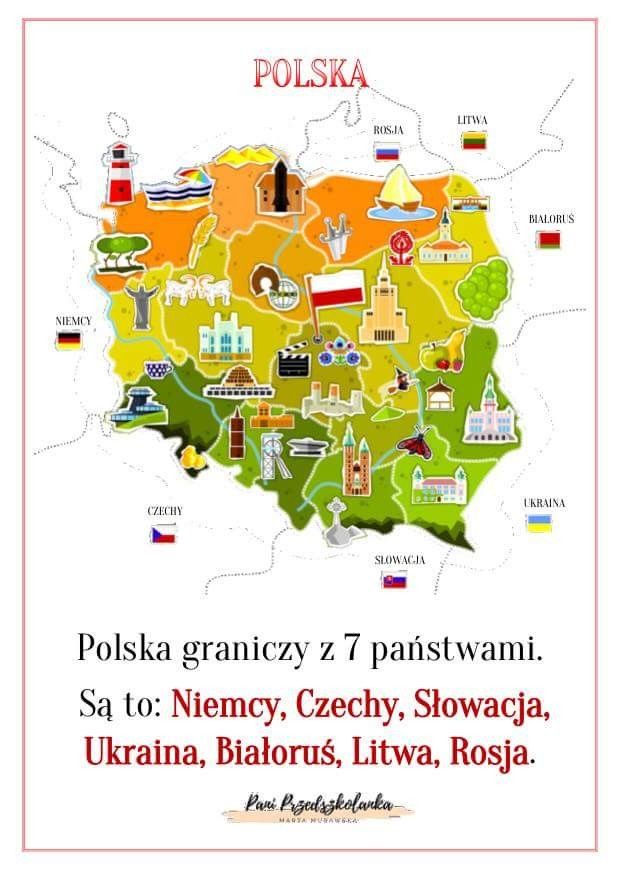 Przyjrzyj się mapie poniżej. Wypisz do zeszytu  nazwy największych miast w Polsce: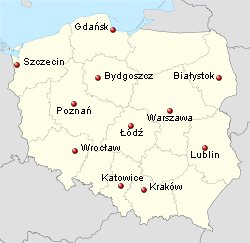 Rozwiąż kartę pracy: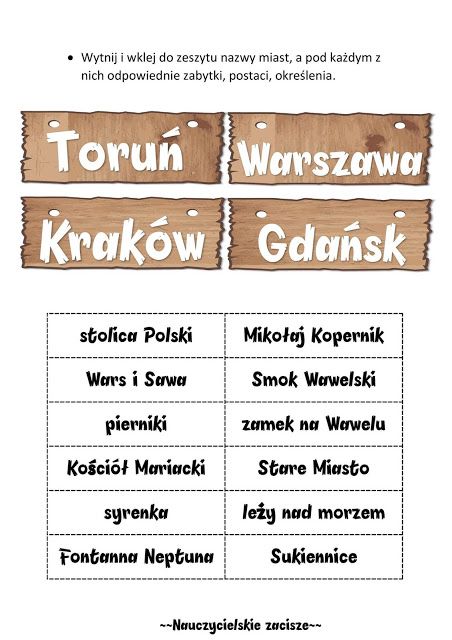 Polska dzieli się na województwa. 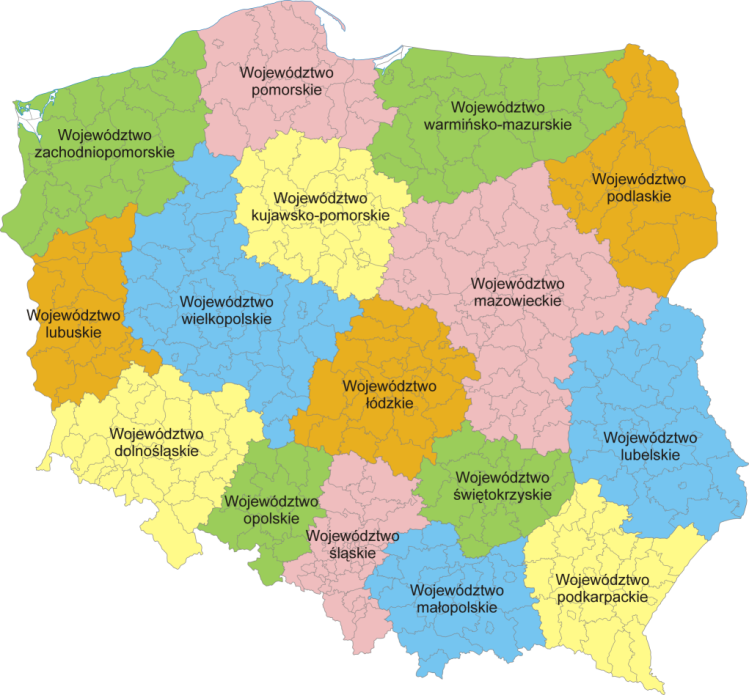 Wypisz je do zeszytu. W jakim województwie leży Malbork?Malbork leży w województwie………………………………………………Zapisz to zdanie do zeszytu.Spróbuj na mapie zaznaczyć Malbork.Wejdź na stronę:https://muzeumzamkowewmalborku.wkraj.pl/html5/index.php?id=34844#/69124/179.998Zwiedź wirtualne Muzeum w Malborku. Dokończ zdanie.Stolicą Polski jest ……………………………………….Wejdź na stronę http://otowarszawa.pl/zabytki . Wypisz do zeszytu 5 zabytków, które znajdują się w Warszawie. Rozwiąż kartę pracy, podpisz odpowiednio zabytki Warszawy.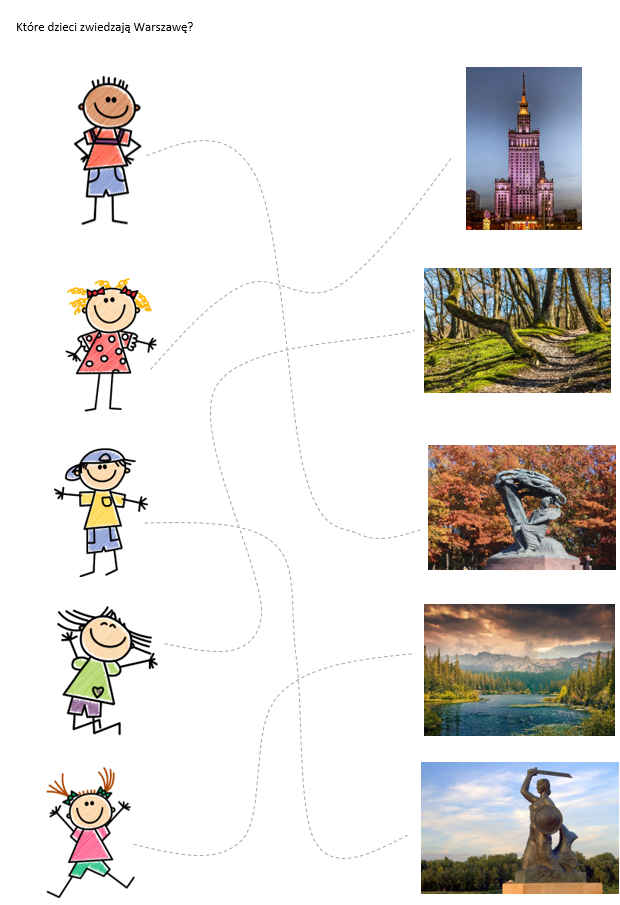 Polska dzieli się na regiony. W jakim regionie leży Malbork? Odpowiedz na pytanie………………………………………………………………Obejrzyj filmik o Żuławachhttps://www.youtube.com/watch?v=CWQm-X2e6SQWypisz nazwy największych parków narodowych w Polsce na podstawie poniższej mapki.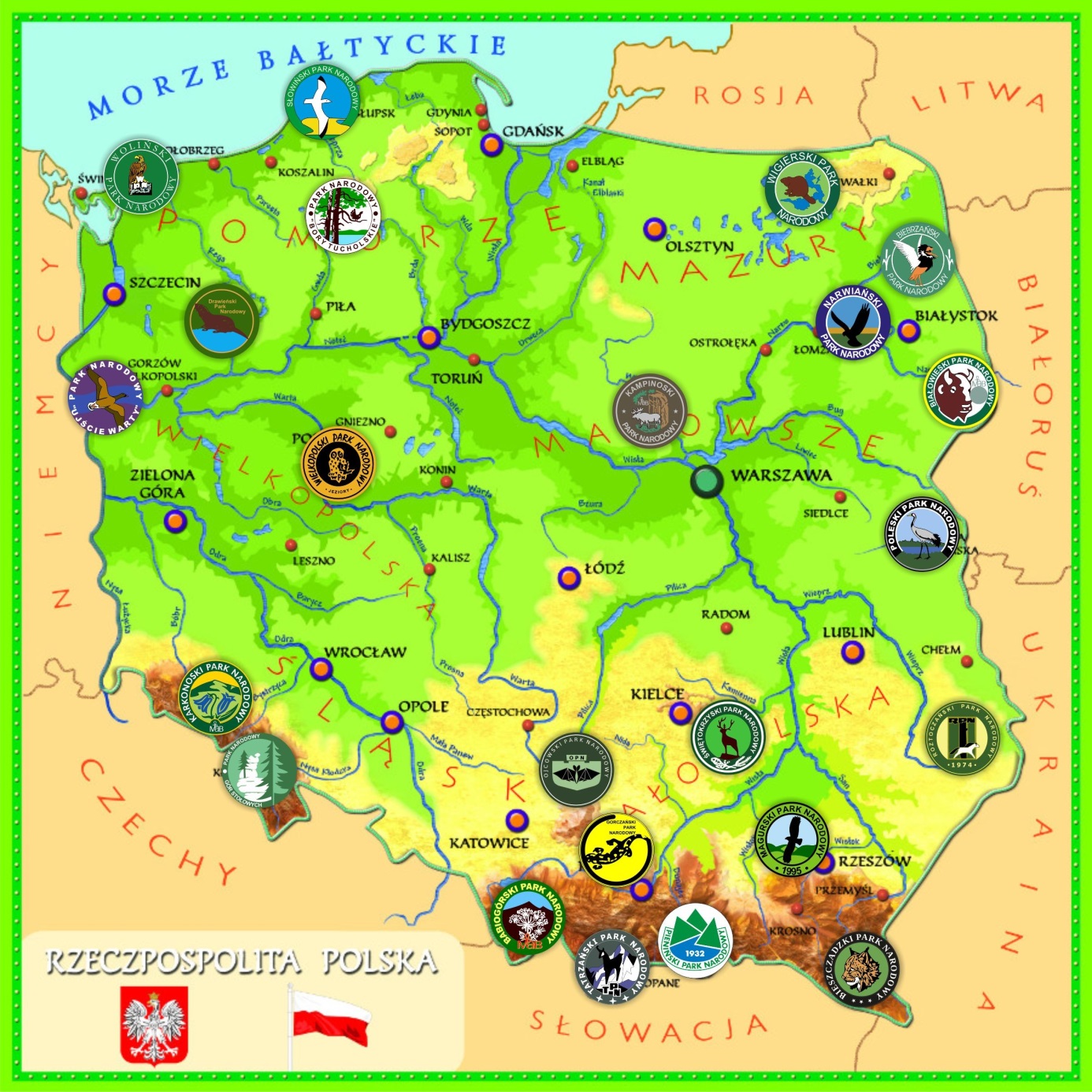 